Отчет по проведенным мероприятиям в рамках Декады науки (с 20  января по 1 февраля 2021 года)в ГКОУ РД «Буденовская ООШ Ахвахского района».Зам. директора по УВР ___________ Гаджиев Т.М.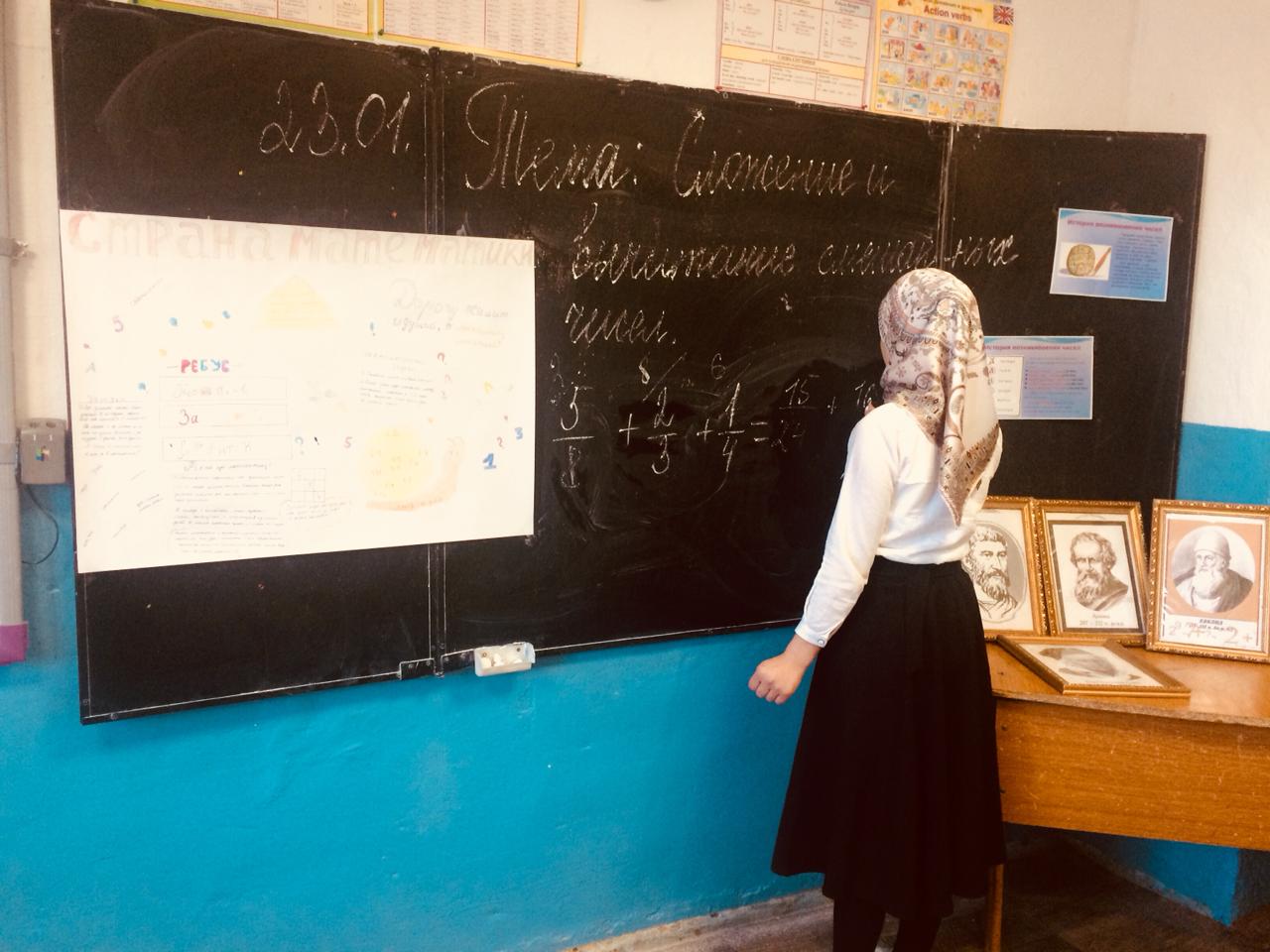 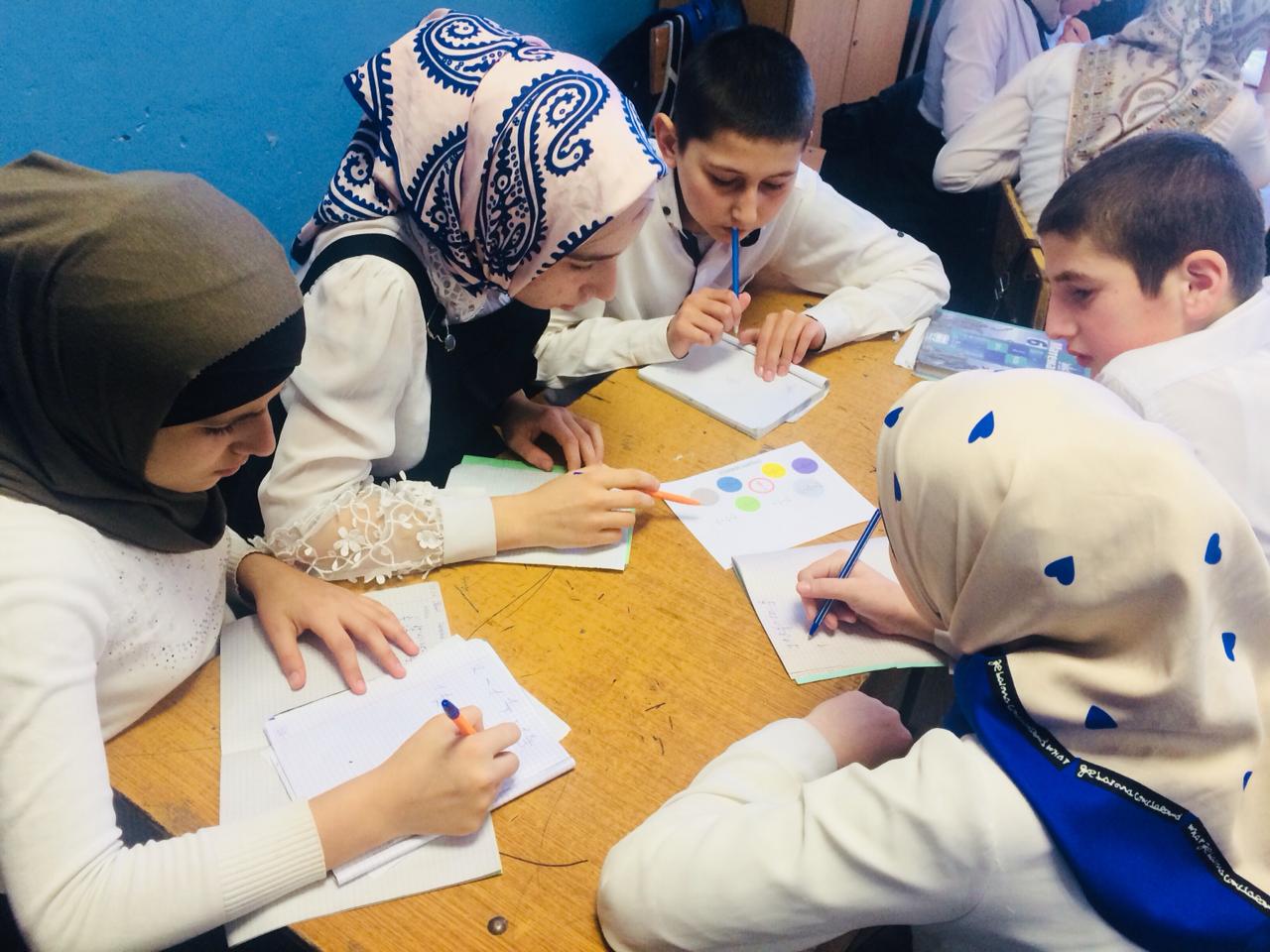 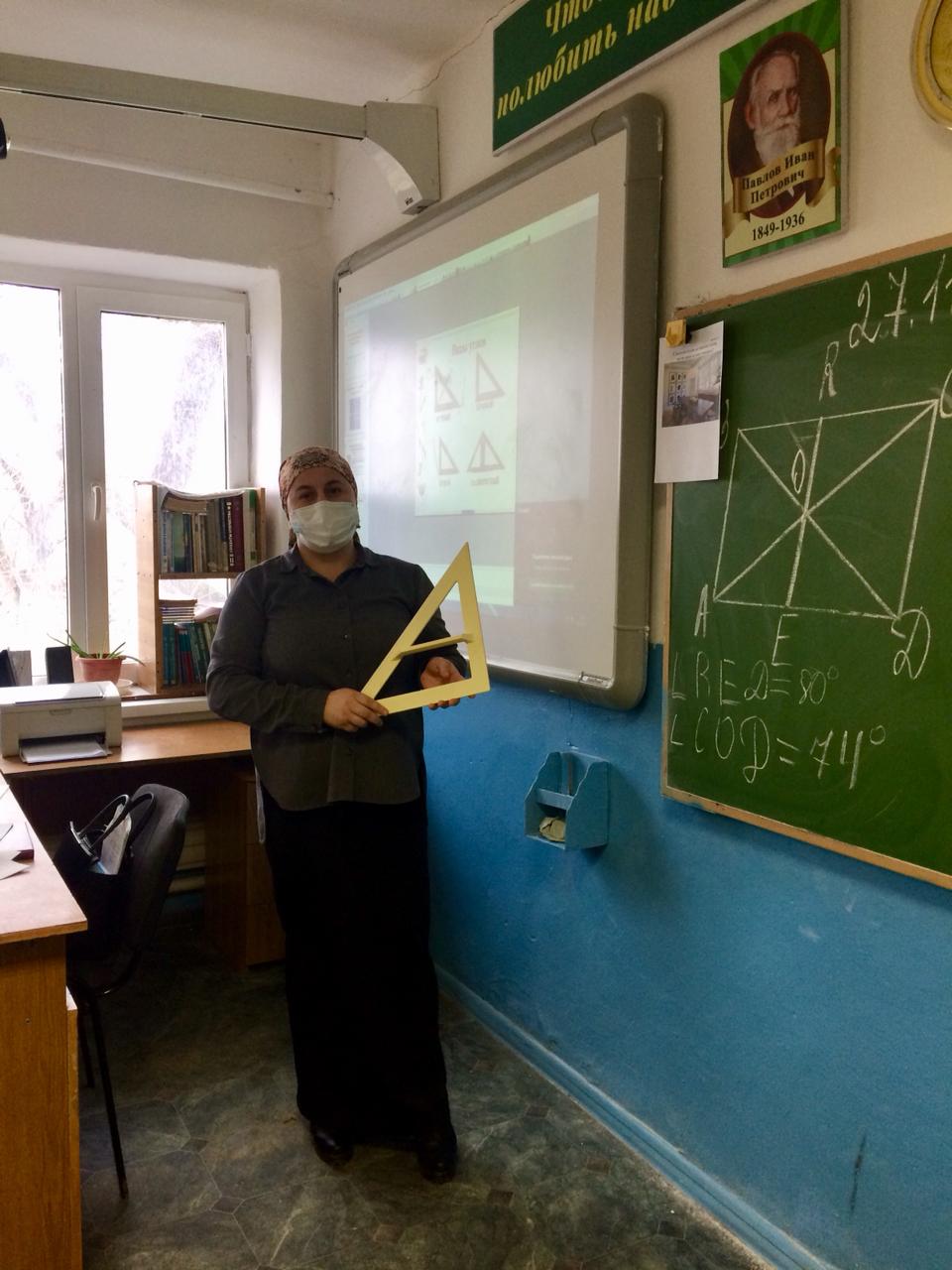 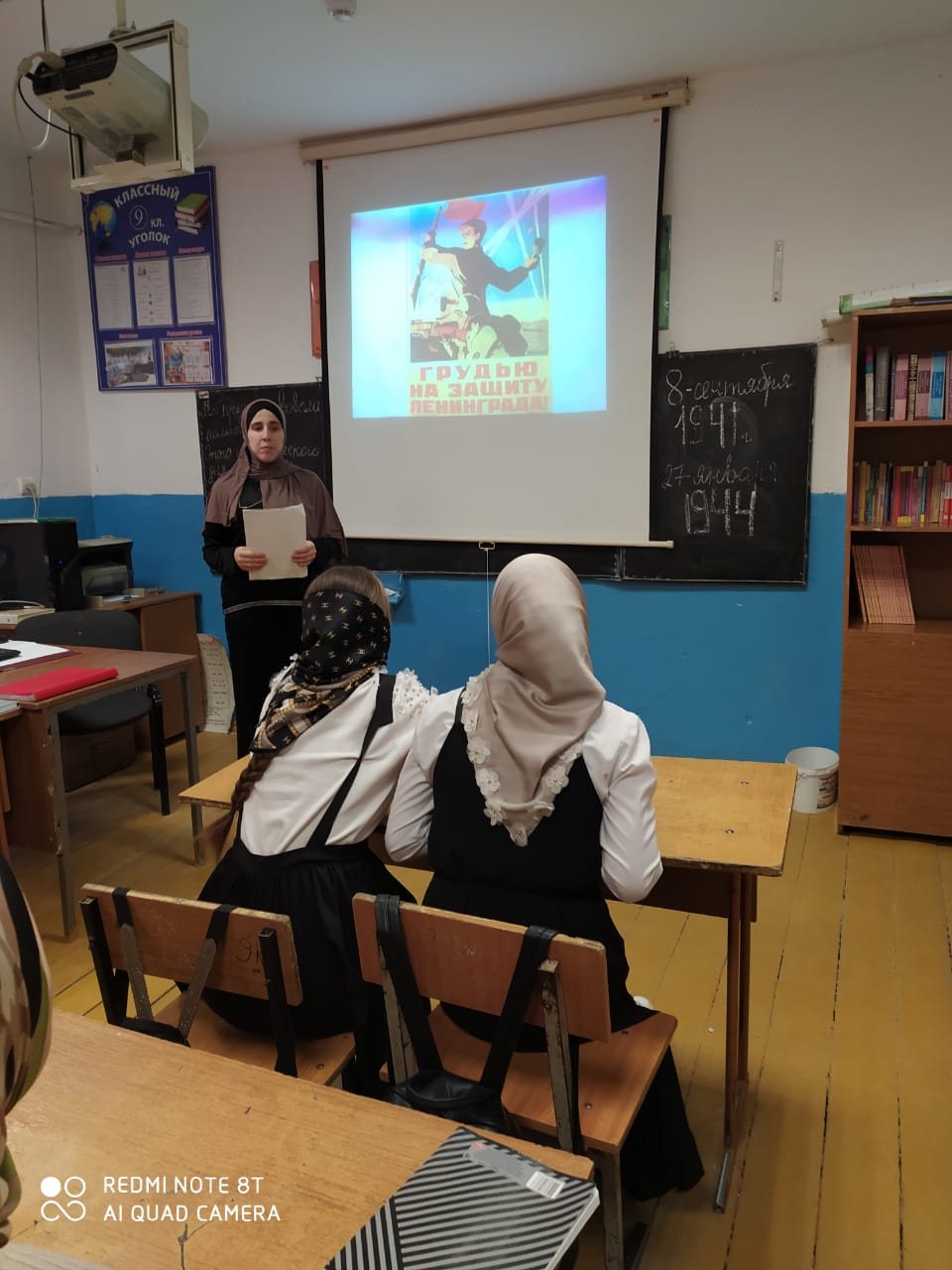 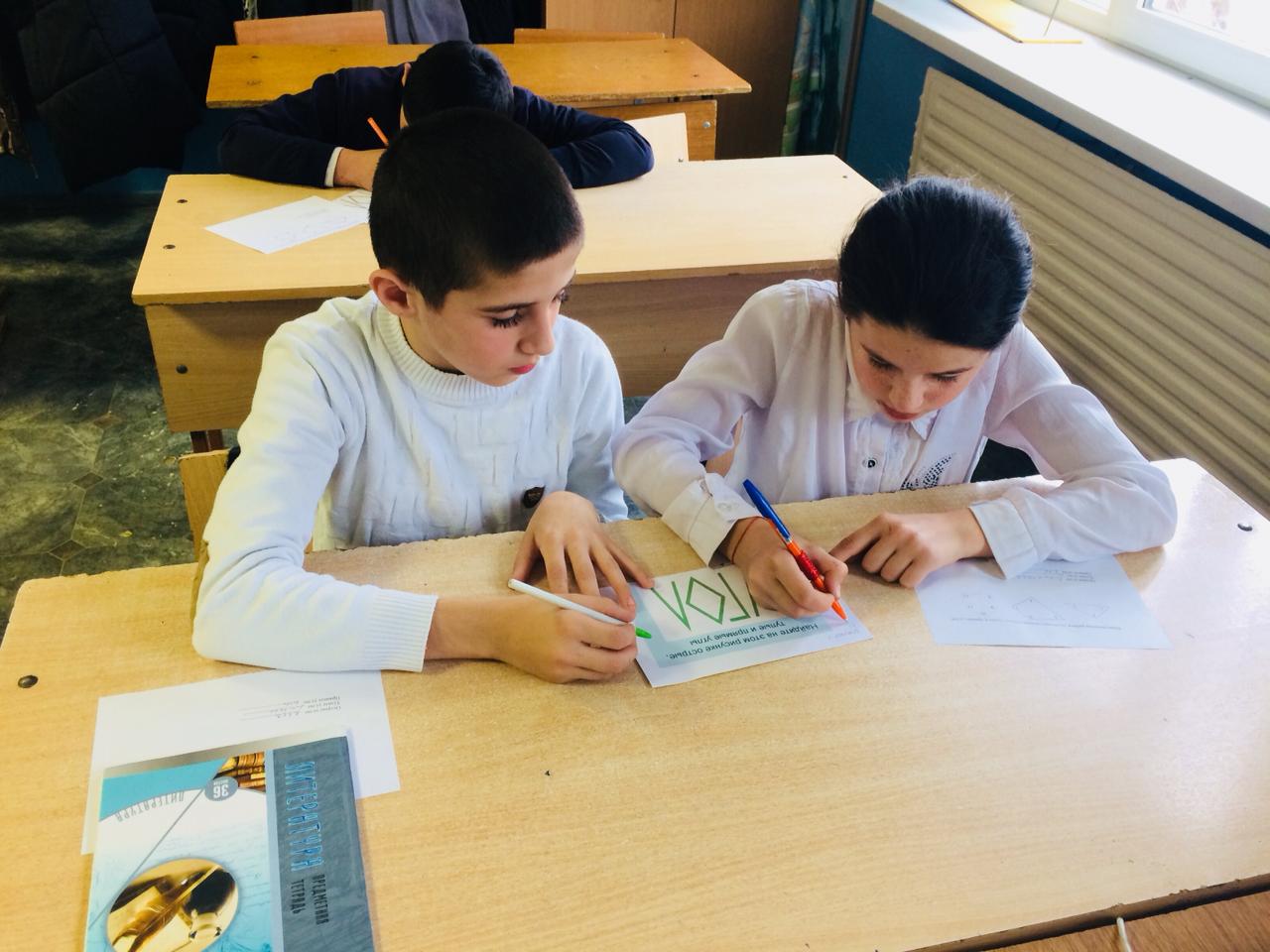 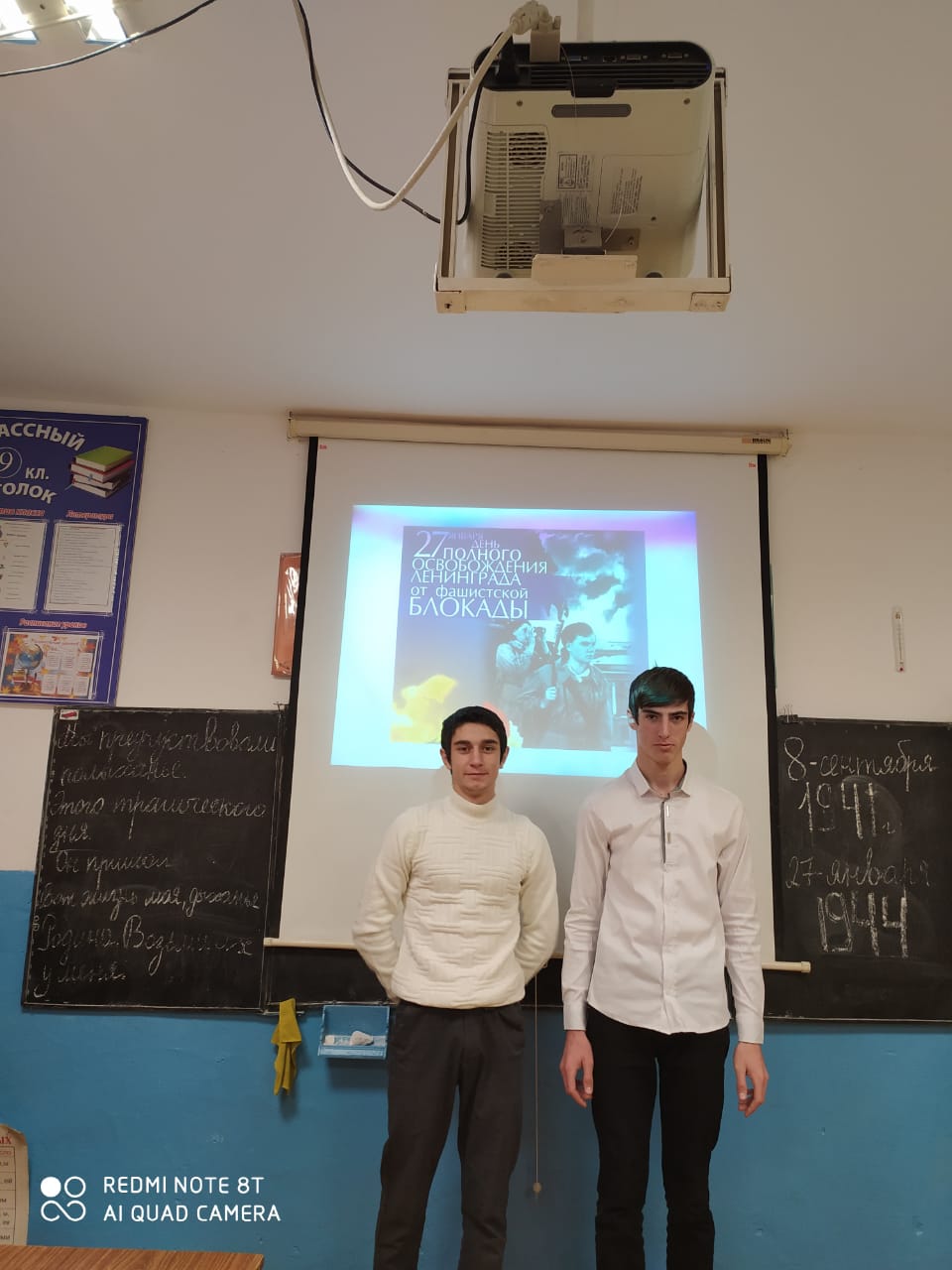 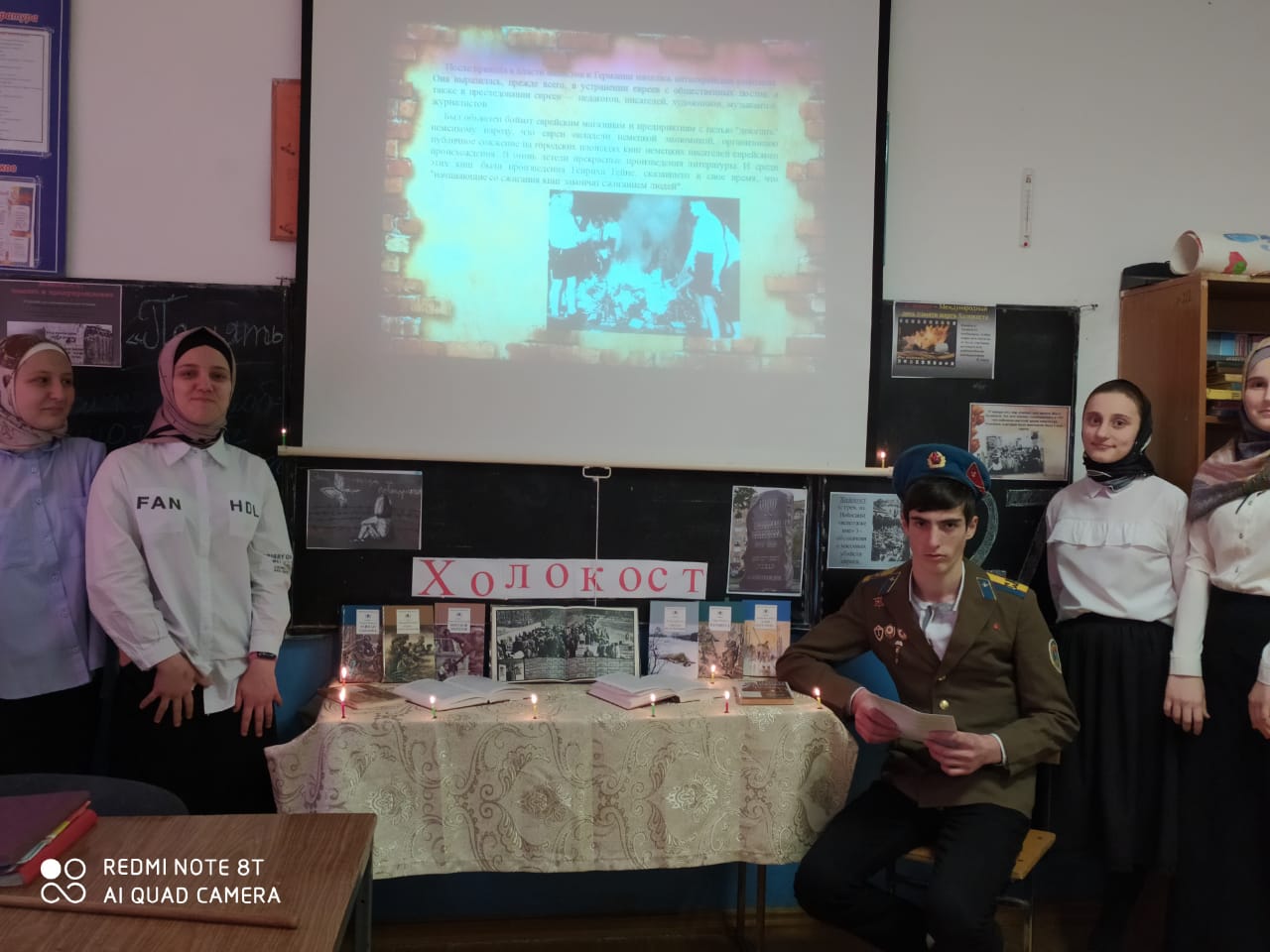 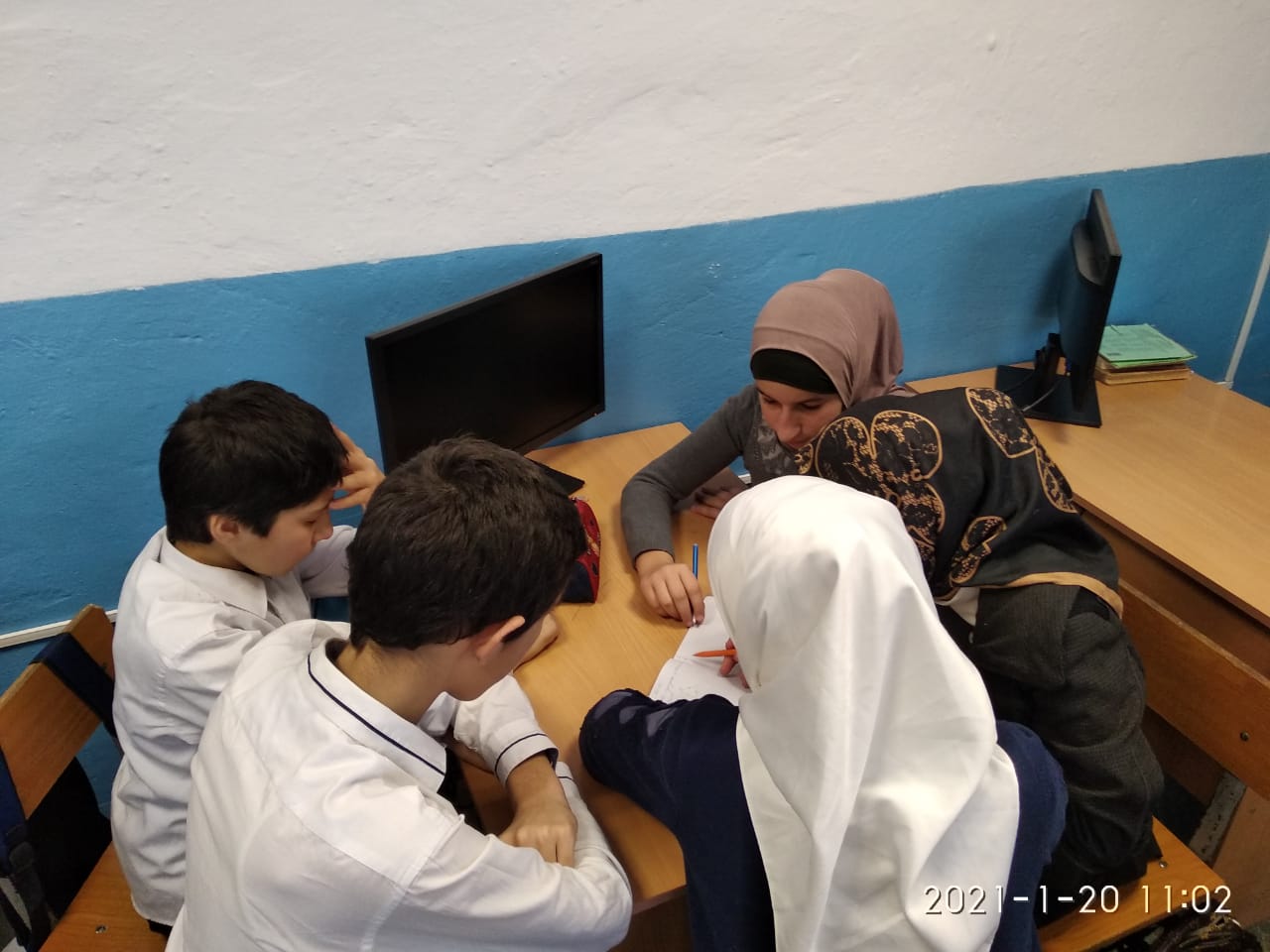 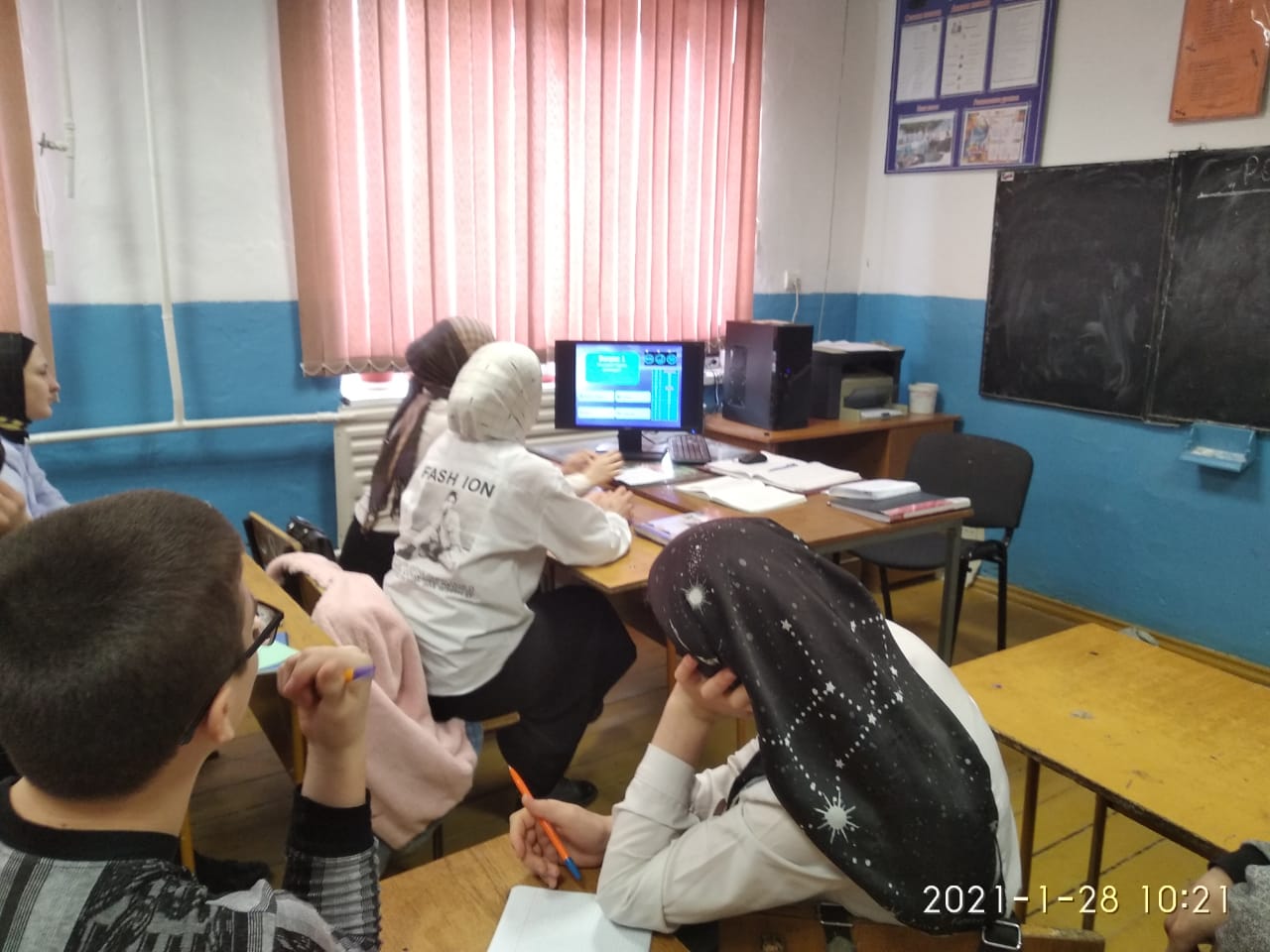 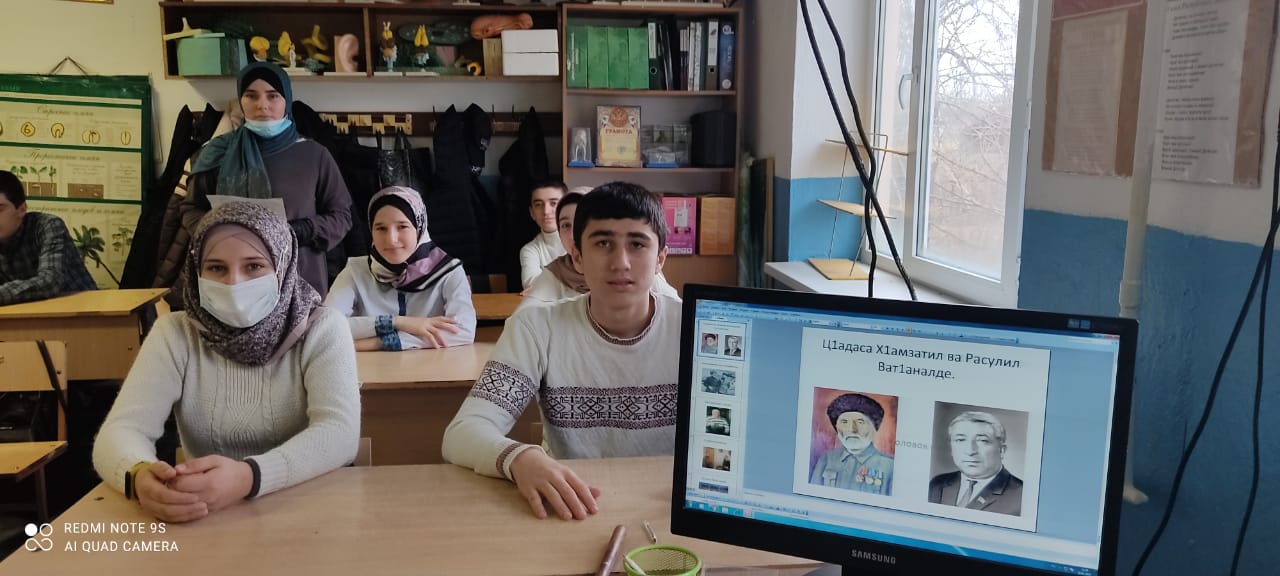 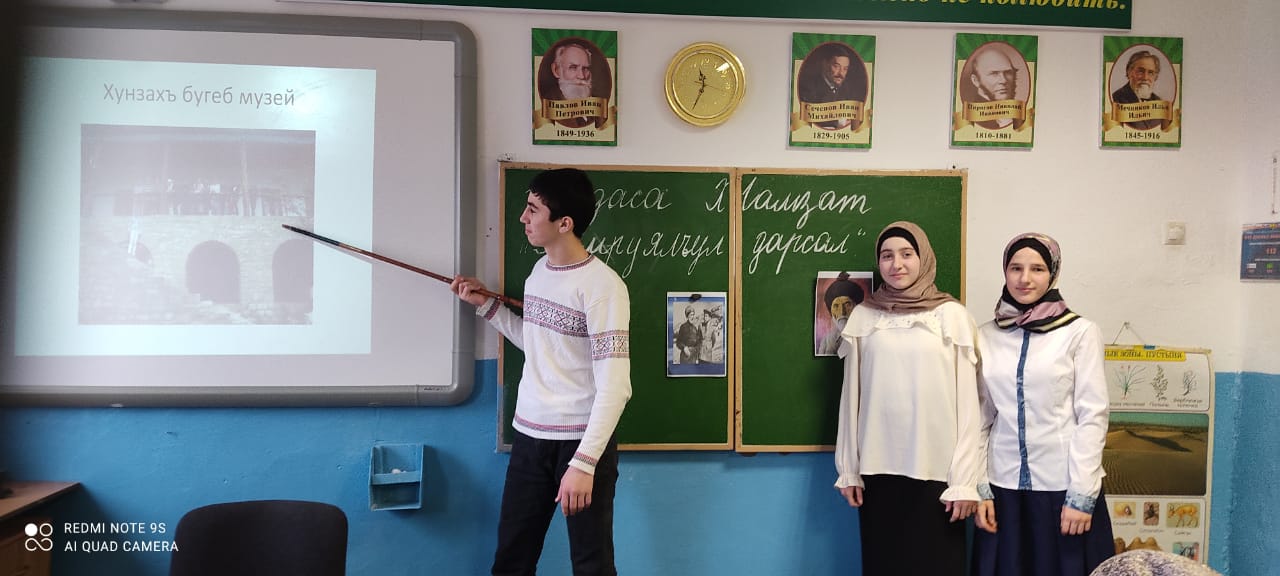 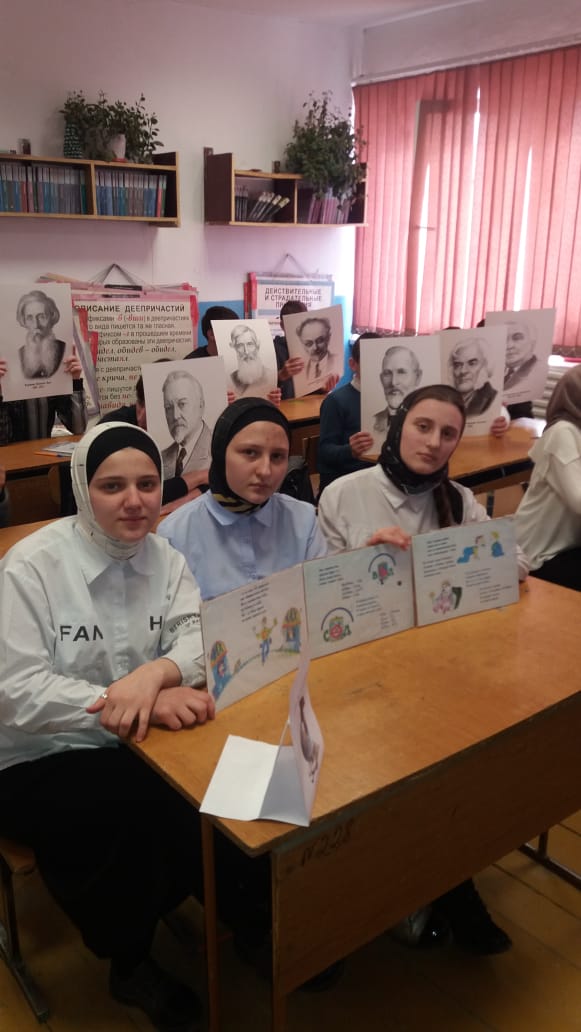 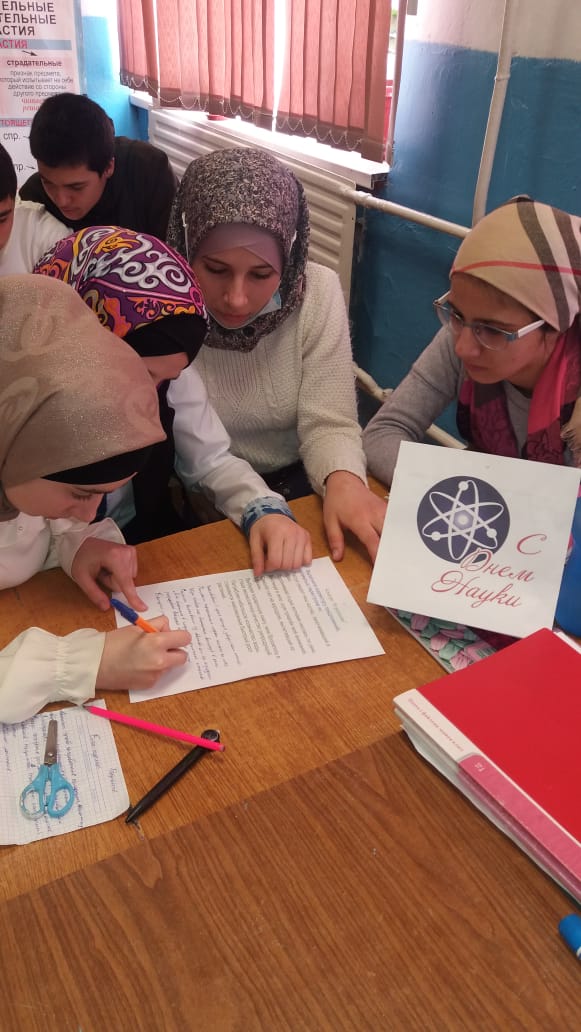 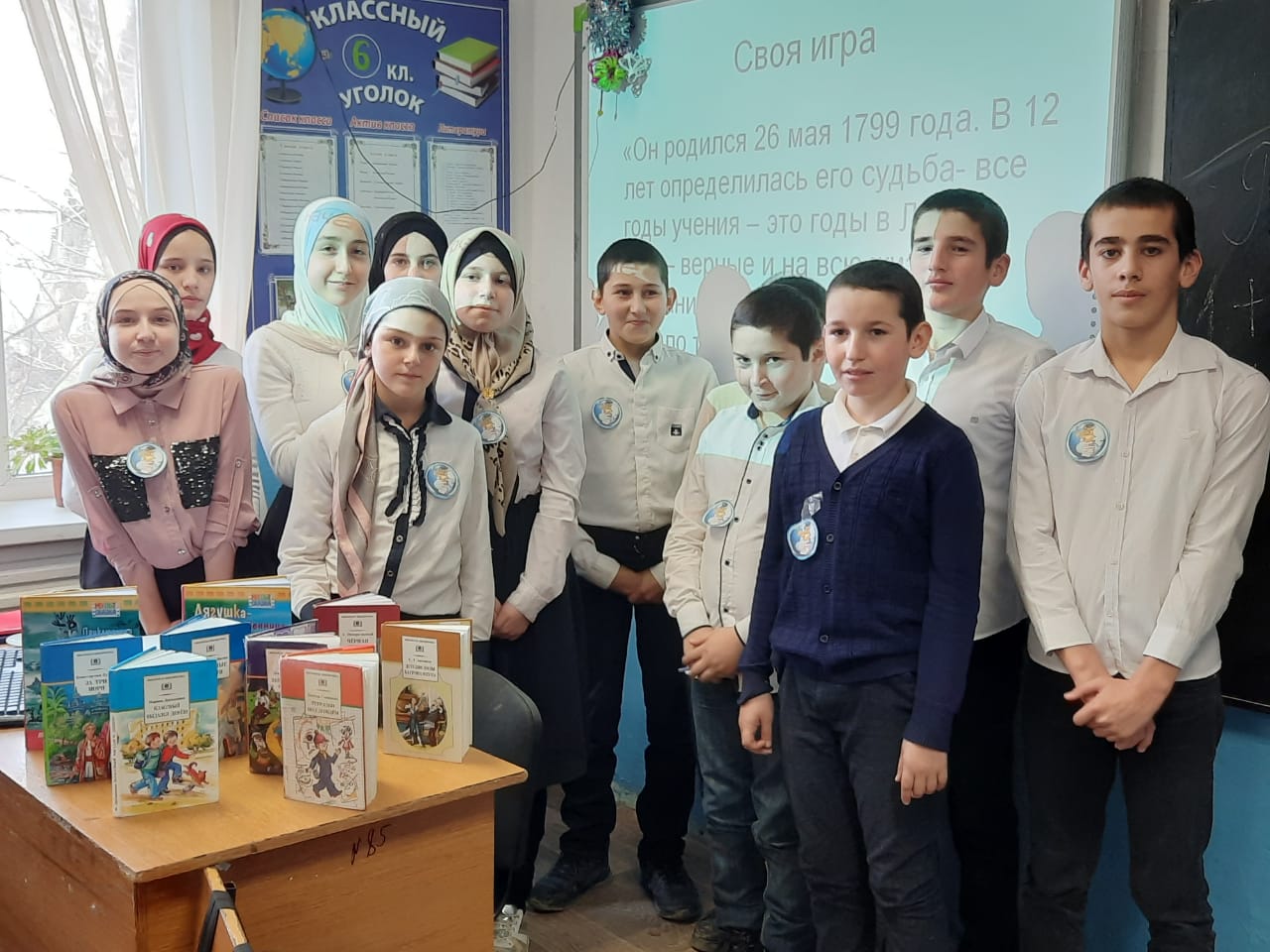 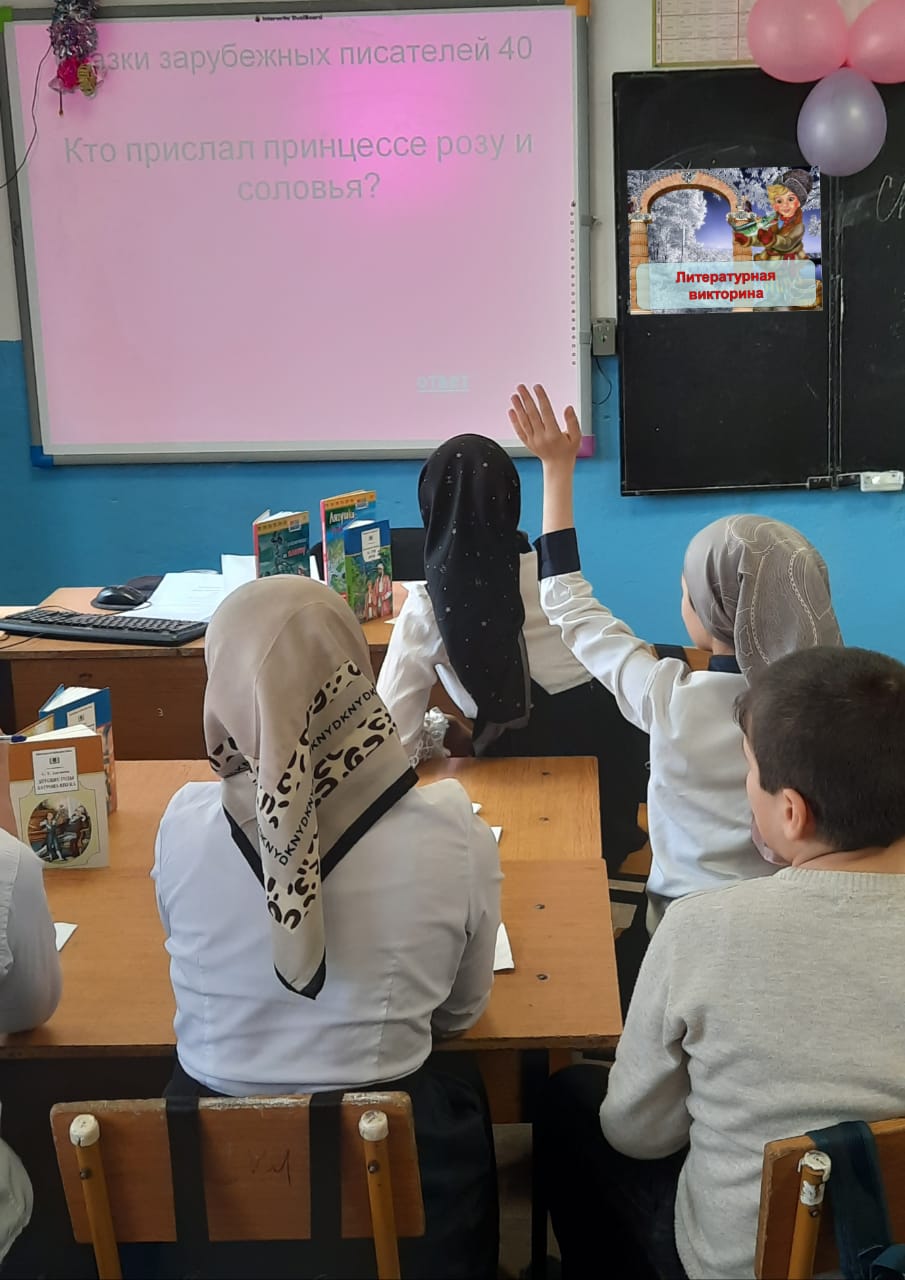 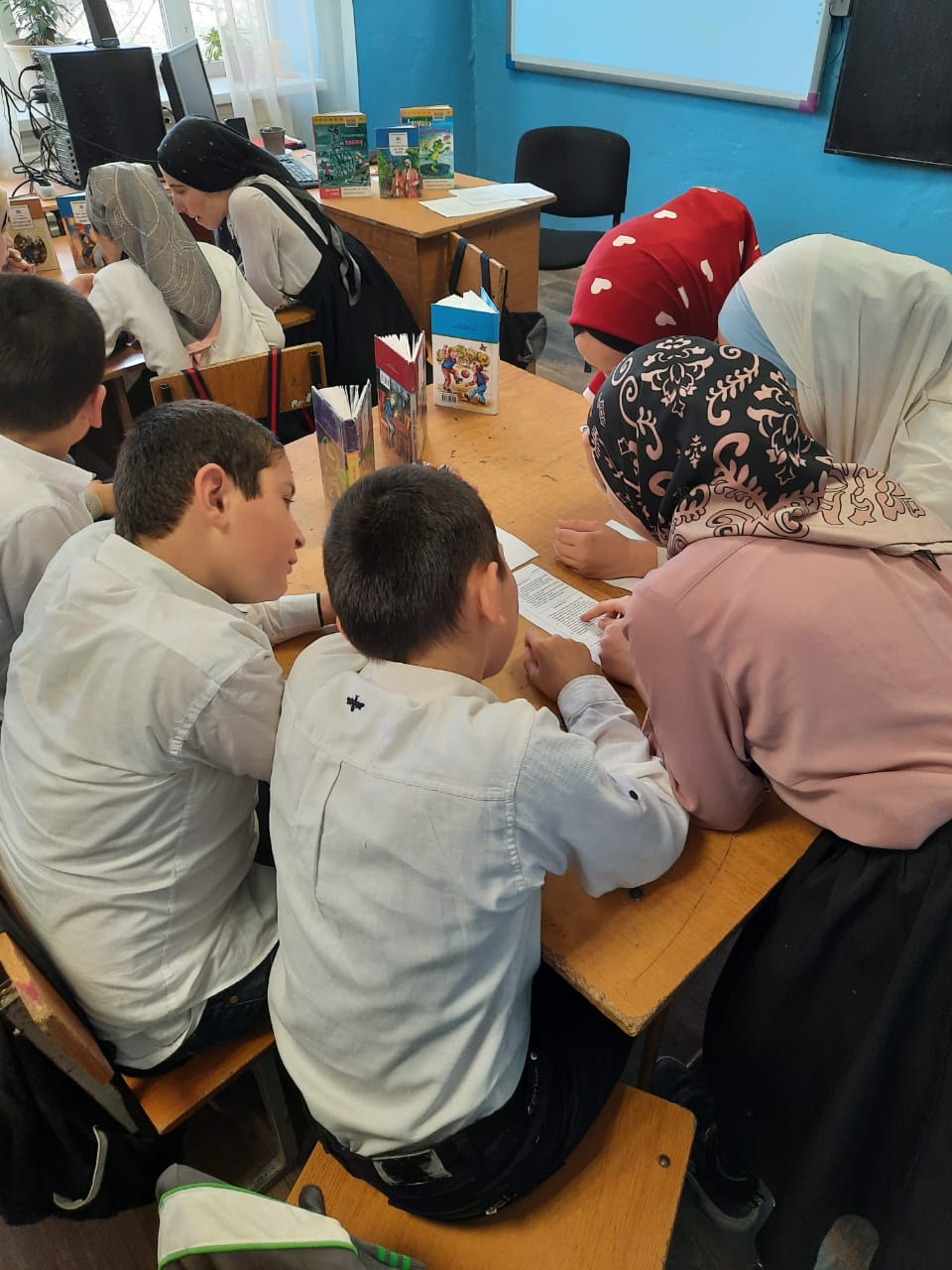 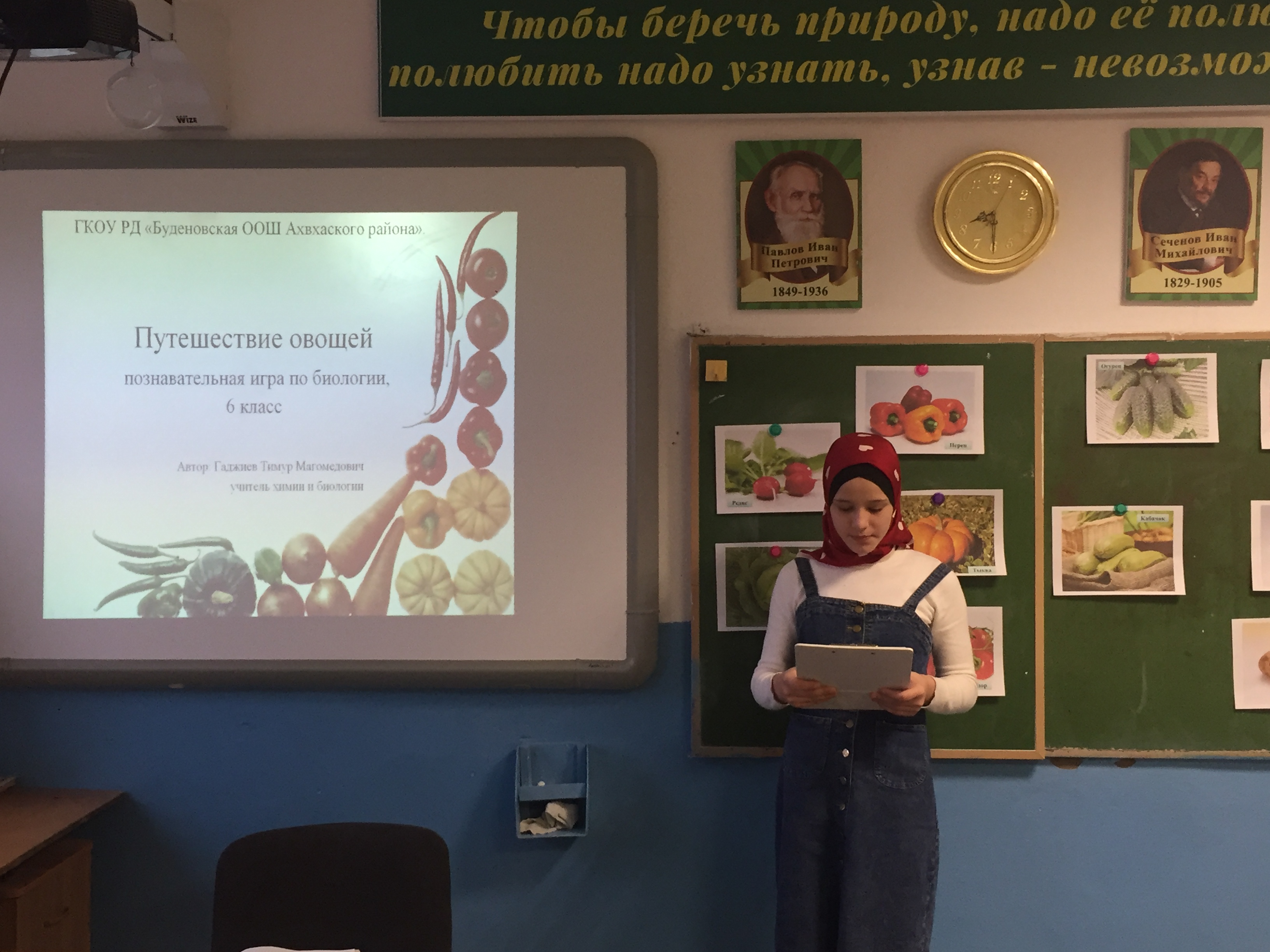 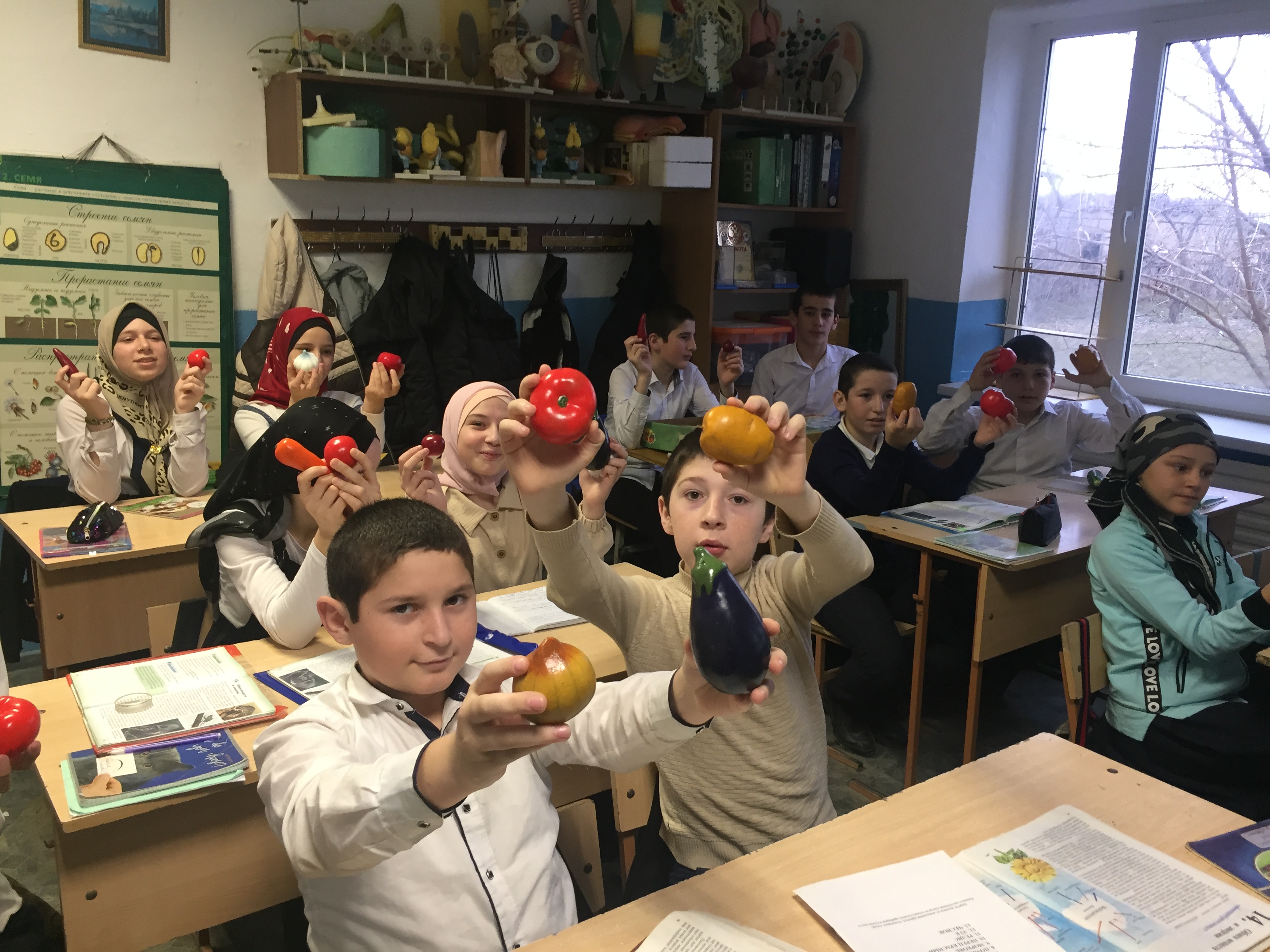 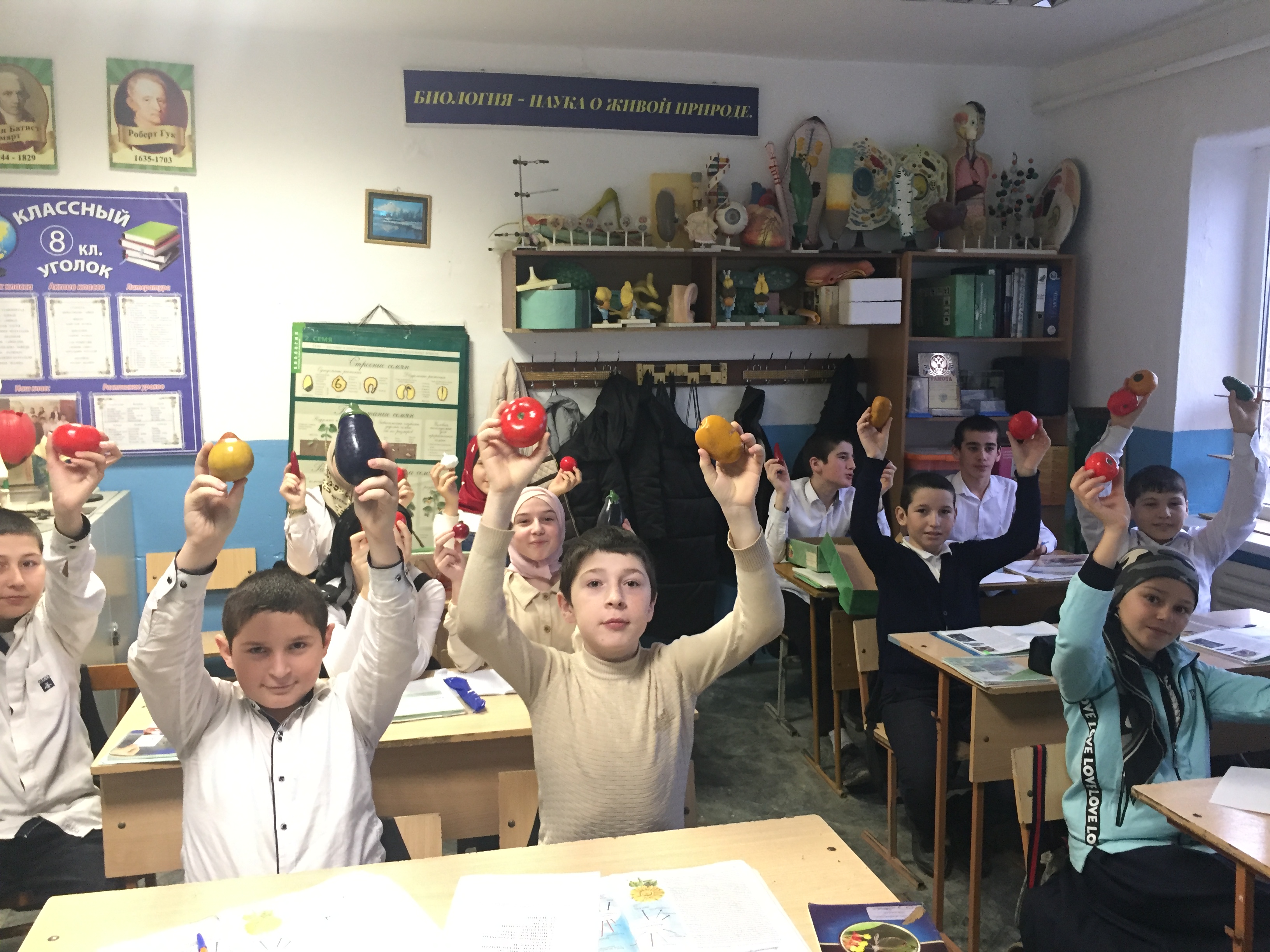 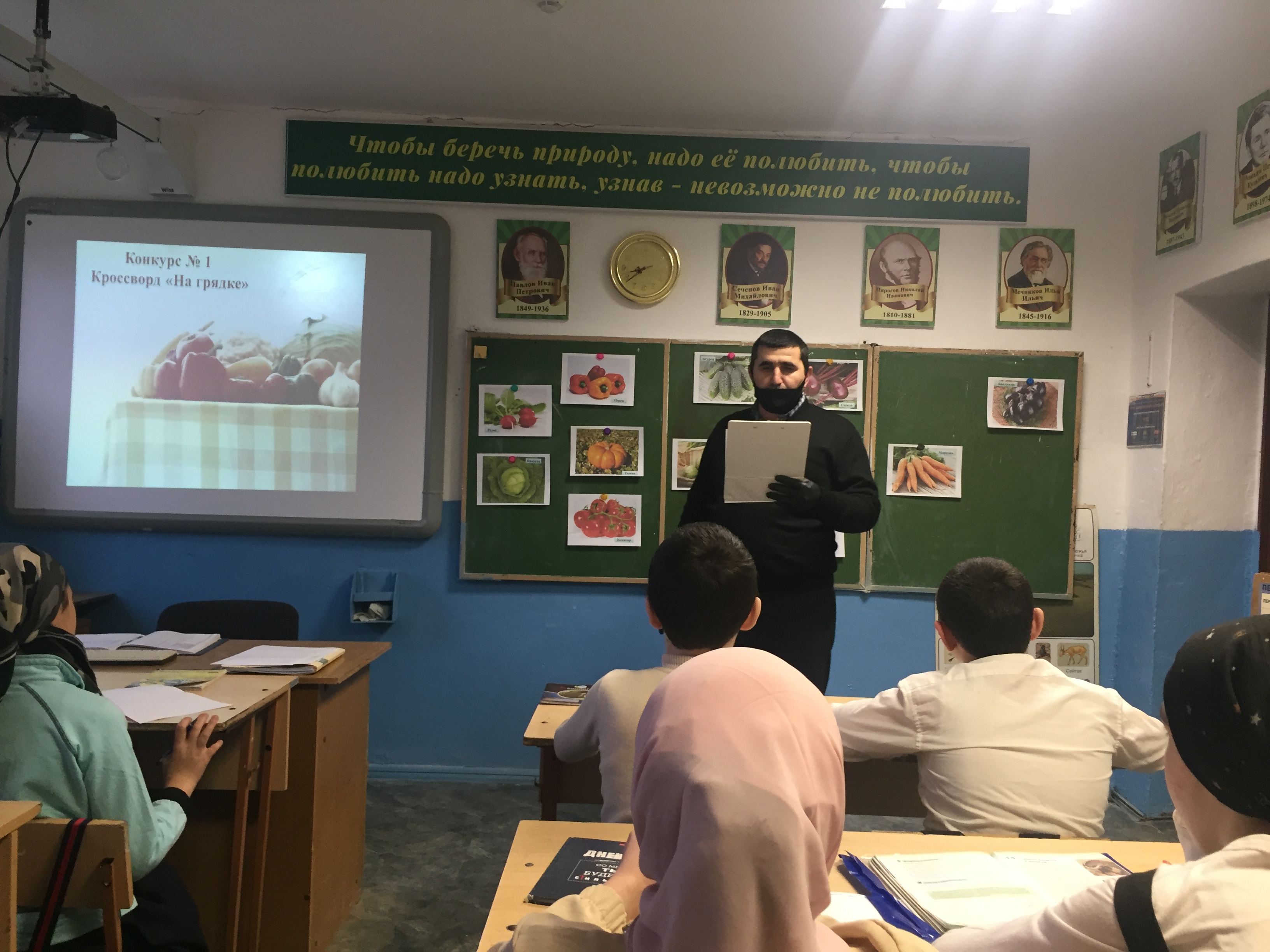 №Предметное направлениеКласс МероприятиеОтветственный.Колич.участ-ников1русский язык и литература8-9Урок-соревнование: «Занимательно о русском языке».Магомедаминова АМ. М.202русский язык и литература6Викторина: «По страницам любимых книг».Ахмедханова Б.А.143история9Урок памяти жертв Холокоста и воинов красной армии.Кураева С.Р.94математика6Открытий урок. Тема: «Сложение и вычитание смешанных чисел».Мусаева М.Х.145математика5Тема: «Виды углов. Измерение углов».Мусаева М.Х.76биология6-7Познавательная игра: «Путешествие овощей».Гаджиев Т.М.227география6Интеллектуальная игра путешествие по географии: «Знатоки географии».Кураева С.Р.148физика7Викторина: «Звездный час». Мухтаров Р.Л.119химия8Внеклассное мероприятие: «Химический турнир».Гаджиев Т.М.1110информатика9Игра: «Информационный лабиринт».Гаджиев Т.М.911родные языки8Ц1адаса Х1амзат «Г1умруялъул дарсал»Гитинова Ш.Г.11